CENTRE DE FORMATION - AVIGNON VOLLEY-BALL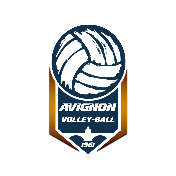 DOSSIER DE CANDIDATURESAISON SPORTIVE 2022-2023Renseignements concernant le candidat Nom, prénom :  ………………………………………………………Date de naissance : …………………………………………………Ville de naissance : ……………………………………… Nationalité :………………………..Adresse : ……………………………………………………………………………………………………….Numéros de téléphone :………………………………………………………………………………..Adresse courriel : …………………………………………………………………………Parents ou tuteursRenseignements scolaires et universitairesVotre parcours sur les trois dernières années :Etudes envisagées en 2022-2023 :Vœux 1 : …………………………………………………………………………………………….Vœux 2 : ……………………………………………………………………………………………Vœux 3 : ……………………………………………………………………………………………Renseignements sportifsClub actuel : .................................................................................................................................................................N° de licence FFVB : ...................................................................................................................................................RENSEIGNEMENTS COMPLÉMENTAIRES :  Je pratique le volley ball depuis : 20..........Complétez le tableau ci-dessous représentant vos 4 dernières saisonsEntraîneur actuel :Nom, Prénom : .....................................................................................................................................................................N° de téléphone : .................................................................. e-mail : ..............................................................................Taille : ..................................... Poids : ............................................ Hauteur 1 bras levés : .........................................   Hauteur 2 bras levés : …………………………………      Hauteur sans élan : …………………………………………Hauteur avec course d’élan : ............................................ Poste actuel : ............................................................Autres postes occupés : …………………………………………….Avez-vous été sélectionnée à l’entrée en section sportive ? (entourez)  OUI – NONSi oui laquelle ? ...........................................................................................................................................................…Avez-vous été sélectionnée à l’entrée en pôle ? (entourez)  OUI – NONSi oui, lequel ? ..........................................................................................................................................................………Renseignements médicauxLors du test, une visite médicale est susceptible d’être effectuée si le staff présente des doutes aux capacités du joueur à la pratique du haut niveau. A cet effet il est important d’apporter tout bilan ou cliché pouvant permettre de prendre connaissance des suites d’une blessure.Votre motivationEcrivez en quelques lignes ce qui vous motive à intégrer le CFC de l’AVB :………………………………………………………………………………………………………………………………………………………………………………………………………………………………………………………………………………………………………………………………………………………………………………………………………………………………………………………………………………………………………………………………………………………………………………………………………………………………………………………………………………………………………………………………………………………………………………………………………………………………………………………………………………………………………………………………………………………………………………………………………………………………………………………………………………………………………………………………………………………………………………………………………………………………………………………………………………………………………………………………………………………………………………………………………………………………………………………………………………………………………………………………………………………………………………………………………………………………………………………………………………………………………………………………………………………………………..Informations d’inscriptionDocuments à retourner au club avant le 20 mars 2022, par mail: ricardo.infrep@gmail.comDossier de candidature, avec photo.Photocopies des bulletins scolaires des 1er et 2° trimestres de l’année en cours et ceux de l’année précédente.Les candidats seront informés de la suite de leur dossier. Une présélection se fera sur dossier ? Des tests sportifs et un entretien auprès des cadres du CFC seront proposés ultérieurement.Pour toute information complémentaire vous pouvez contacter :Mireille   Urios                                  Ricardo Martinez                                       Fabien VermandelDirectrice			              Responsable sportif			        Responsable du suivi scolaire06.21.51.76.09			   06.04.67.17.41				         06.08.62.43.86Avignon Volley-ball                               
19 avenue de la Croix Rouge
84000 AvignonPERE ou TUTEURMERE ou TUTRICENOM et prénomADRESSEPROFESSIONCOORDONNEESTel : ………………………………………….Courriel :……………………………………..Tel : ……………………………………………Courriel :……………………………………..ANNES SCOLAIRESETABLISSEMENTFORMATIONDIPLOMES OBTENUSSaisonClub(s)Catégorie de pratiqueSélection(s) - entourez -/Dep - Reg – Nat/Dep - Reg - Nat/Dep - Reg - Nat/Dep - Reg - NatAvez-vous déjà été blessé ?Si oui quel(s) type(s) de blessure(s) ?Avez-vous déjà été opéré ?Si oui, quel(s) type(s) d’opération(s) ?Etes-vous allergique ?Si oui, quel(s) type(s) d’allergie(s) ?Suivez-vous un traitement ?